18.1	النظر في توزيع على أساس أولي لخدمة التحديد الراديوي للموقع في نطاق التردد GHz 78,0–77,5 لتطبيقات السيارات، وفقاً للقرار 654 (WRC-12)؛مقدمةيقترح المؤتمر الأوروبي لإدارات البريد والاتصالات (CEPT) إضافة توزيع أولي لخدمة التحديد الراديوي للموقع في جدول توزيع نطاقات التردد في المادة 5 من لوائح الراديو، وإضافة حاشية تحدد الخصائص التقنية للرادارات العاملة في النطاق.وبالإضافة إلى ذلك، يقترح المؤتمر الأوروبي لإدارات البريد والاتصالات إلغاء القرار 654 (WRC-12) إذ سيكون بلا جدوى بعد استكمال الدراسات واعتماد المؤتمر WRC-15 للتوزيع لخدمة التحديد الراديوي للموقع.المقترحاتالمـادة 5توزيع نطاقات الترددالقسم IV  -  جدول توزيع نطاقات التردد
(انظر الرقم 1.2)MOD	EUR/9A18/1GHz 81-66ADD	EUR/9A18/2A118.5	يقتصر استعمال خدمة التحديد الراديوي للموقع لنطاق التردد GHz 78,0-77,5 على رادارات قصيرة المدى تبلغ كثافة قدرتها المتوسطة القصوى e.i.r.p dBm/MHz 3 وترتبط بقدرة ذروة تبلغ e.i.r.p dBm 55.الأسباب:	دراسات التوافق بين الرادارات قصيرة المدى التي تعمل في النطاق GHz 78-77,5 والخدمات الحالية التي أُجريت في قطاع الاتصالات الراديوية أخذت بعين الاعتبار هذه الخصائص فقط.NOC149.5ADD	EUR/9A18/3مشـروع قـرار جديـد [EUR-9A118] (WRC-15)دراسات تقنية بشأن التعايش بين خدمة التحديد الراديوي للموقع
والخدمات القائمة في نطاق التردد GHz 81-76إن المؤتمر العالمي للاتصالات الراديوية (جنيف، 2015)،إذ يضع في اعتباره أ )	أن نطاق التردد GHz 78-77,5 موزع لخدمة الهواة وخدمة الهواة الساتلية على أساس أولي؛ب)	أن نطاق التردد GHz 78-77,5 موزع لخدمة الفلك الراديوي على أساس ثانوي؛ج)	أن المؤتمر العالمي للاتصالات الراديوي لعام 2015 وزّع نطاق التردد GHz 78-77,5 لخدمة التحديد الراديوي للموقع على أساس أولي؛د )	أن الرقم 149.5 من لوائح الراديو يحث الإدارات على اتخاذ الخطوات الممكنة عملياً لحماية خدمة الفلك الراديوي من التداخلات الضارة، عند تخصيص ترددات لمحطات الخدمات الأخرى غير خدمة الفلك الراديو التي وُزع عليها النطاق GHz 86-76،وإذ يدركأن الإدارات يمكن أن تستفيد من توفر الدراسات والمبادئ التوجيهية بشأن حماية خدمة الفلك الراديوي في النطاق GHz 81-76،وإذ يلاحظ أ )	أن التطبيقات قصيرة المدى تستعمل توزيع النطاق GHz 81-76 لخدمة التحديد الراديوي للموقع وأنه يمكن لمحطة رادار أن تستعمل النطاق GHz 81-76 بأكمله؛ب)	أن المعلمات التقنية للرادارات الخاصة بالسيارات ترد في التوصية ITU-R M.2057؛ج)	أن التقرير ITU-R M.2322 يتضمن دراسات تقاسم بين خدمة علم الفلك الراديوي وخدمة التحديد الراديوي تقتصر على رادارات السيارات على النحو المبين في التوصية ITU-R M.2057،يقرر أن يدعو قطاع الاتصالات الراديويةإلى إجراء دراسات لمساعدة الإدارات في ضمان التوافق بين تطبيقات خدمة الهواة وخدمة الهواة الساتلية وخدمة الفلك الراديوي وخدمة التحديد الراديوي للموقع في النطاق GHz 81-76 التي لم تُؤخذ بعين الاعتبار في التقرير ITU-R M.2322 وإعداد توصيات لقطاع الاتصالات الراديوية، حسب الاقتضاء،يدعو مدير مكتب الاتصالات الراديويةإلى رفع تقرير بشأن نتائج هذه الدراسات إلى المؤتمر العالمي للاتصالات الراديوية لعام 2019.SUP	EUR/9A18/4القـرار 654 (WRC-12)توزيع النطاق GHz 78–77,5 لخدمة التحديد الراديوي للموقع 
لدعم عمليات رادارات السيارات قصيرة المدى وعالية الاستبانةالأسباب:	يقترح المؤتمر الأوروبي لإدارات البريد والاتصالات إلغاء القرار 654 (WRC-12) إذ سيكون بلا جدوى بعد استكمال الدراسات واعتماد المؤتمر WRC-15 للتوزيع لخدمة التحديد الراديوي للموقع.___________المؤتمر العالمي للاتصالات الراديوية (WRC-15)جنيف، 2-27 نوفمبر 2015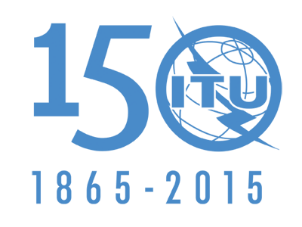 الاتحــــاد الـدولــــي للاتصــــالاتالجلسة العامةالإضافة 18
للوثيقة 9-A15 أكتوبر 2015الأصل: بالإنكليزيةمقترحات أوروبية مشتركةمقترحات أوروبية مشتركةمقترحات بشأن أعمال ال‍مؤت‍مرمقترحات بشأن أعمال ال‍مؤت‍مرالبنـد 18.1 من جدول الأعمالالبنـد 18.1 من جدول الأعمالالتوزيع على الخدماتالتوزيع على الخدماتالتوزيع على الخدماتالإقليم 1الإقليم 2الإقليم 378-77,5	هواة	هواة ساتلية	فلك راديوي	أبحاث فضائية (فضاء-أرض)	149.578-77,5	هواة	هواة ساتلية	فلك راديوي	أبحاث فضائية (فضاء-أرض)	149.578-77,5	هواة	هواة ساتلية	فلك راديوي	أبحاث فضائية (فضاء-أرض)	149.5